Monday 21st October 2021Race for Life 2021Dear Parents/Carers,After the success of the Race for Life in 2020 for Cancer Research UK, we will be holding another event. This will take place on Friday 15th October 2021. The races will be held in your child’s year group at a set time of day and will follow our covid protective measures. The children and staff will have the opportunity to choose their own distance. They can either walk or run their chosen challenge and on completion will receive an official race for life medal.The challenges are: 1 lap of the school grounds3 laps of the school grounds5 laps of the school groundsThe proposed track will be secured and monitored by staff. It will be marked out accordingly so that the children know where to start and where to finish.Map of proposed track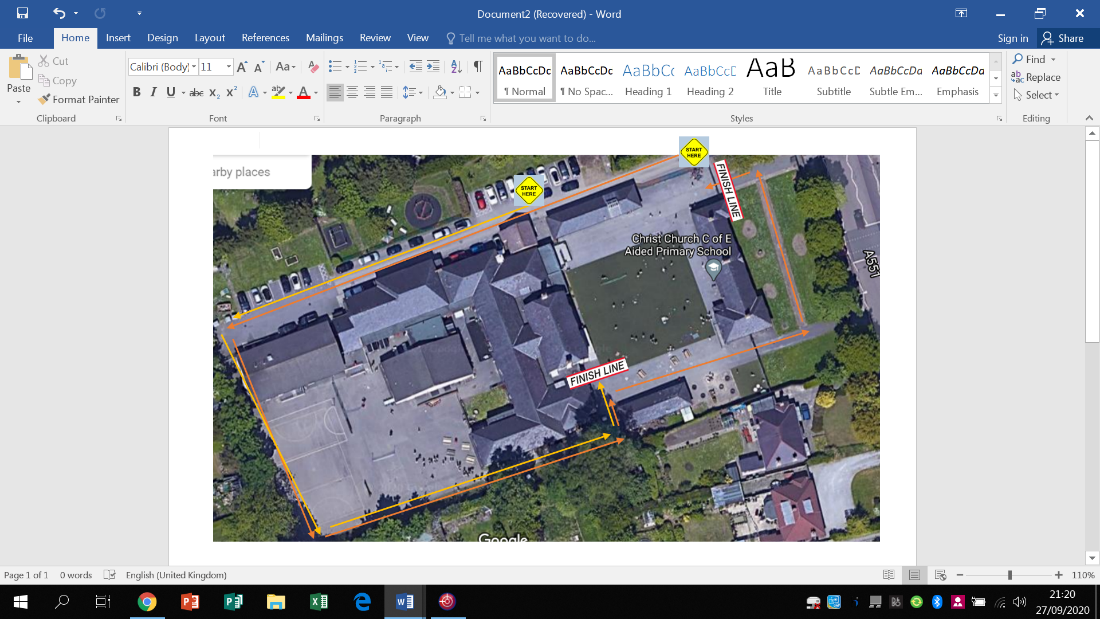 Each child will bring home a sponsorship form so that they can be sponsored by family and friends. If you prefer, you could set up a fundraising page online in connection with our race for life event.  Please remember to gift aid as this helps provide more funds for this worthy cause.Also, in school your child will decorate a back sign. On this, they could put a name of somebody that they would like to run the race for or decorate it with an image of their choice. Please discuss this with your child and then they will have an idea as to how they would like to decorate their sign in school.  We would like to make this into an exciting and enjoyable event for the children with other year groups in designated areas cheering each other on.  Mrs Donelan has already purchased a chequered flag for the finish line!On the day, could you supply your child with a safety pin (possibly two) to secure their back sign to their t-shirt and all children to come in to school wearing their P.E. kit and trainers. If they wish they can wear something pink or decorate a t-shirt accordingly.We look forward to raising as much money as possible for cancer research as we continue to support this annual event for our pupils.Thank you for your continued support.Yours sincerely,Miss Cooper and Mrs Scott